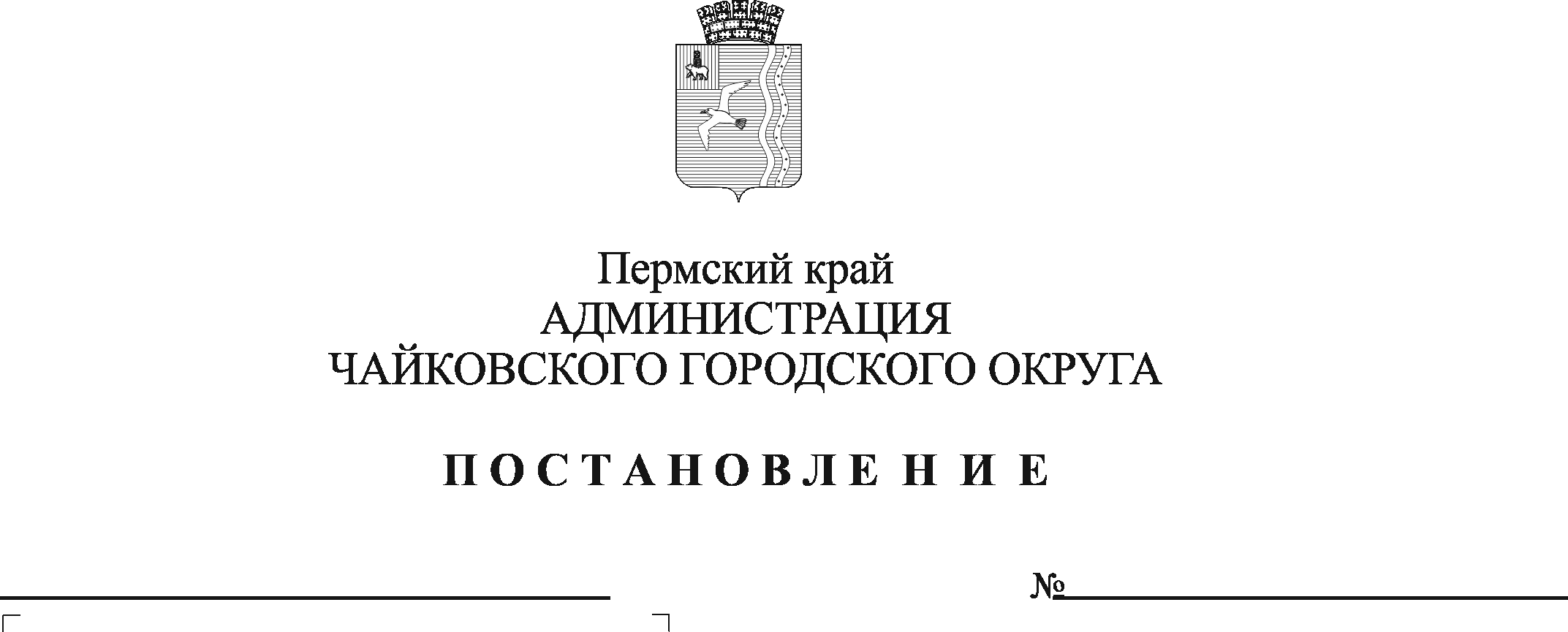 На основании 16 Федерального закона от 6 октября 2003 г. № 131-ФЗ «Об общих принципах организации местного самоуправления в Российской Федерации», статьи 9 Федерального закона от 29 декабря 2012 г. № 273-ФЗ «Об образовании в Российской Федерации», Устава Чайковского городского округаПОСТАНОВЛЯЮ:Утвердить прилагаемый Список территорий, закрепленных за муниципальными образовательными организациями Чайковского городского округа, реализующими основные общеобразовательные и адаптированные основные общеобразовательные программы начального общего, основного общего, среднего общего образования.Признать утратившим силу постановление администрации Чайковского городского округа от 28 февраля 2022 г. № 208 «О закреплении муниципальных образовательных организаций, реализующих основные общеобразовательные и адаптированные основные общеобразовательные программы начального общего, основного общего, среднего общего образования, за территориями Чайковского городского округа».Опубликовать постановление в газете «Огни Камы» и разместить на официальном сайте администрации Чайковского городского округа.Постановление вступает в силу после его официального опубликования.Контроль за исполнением постановления возложить на заместителя главы администрации Чайковского городского округа по социальным вопросам.Глава городского округа – глава администрации Чайковского городского округа 			      		  Ю.Г. ВостриковУТВЕРЖДЕНпостановлением администрации Чайковского городского округа  от _____________    № ________  Список территорий, закрепленных за муниципальными образовательными организациями Чайковского городского округа, реализующими основные общеобразовательные и адаптированные основные общеобразовательные программы начального общего, основного общего, среднего общего образованияВсе населенные пункты Чайковского городского округаЧайковскийс. Альняш, д. Бормист, д. Романята, д. Кирилловкас. Большой Букор, д. Малый Букорс. Вассята, д. Моховая, д. Аманеево, с. Ваньки, д. Засечный, д. Векошинка, д. Опары, д. Степановос. Ваньки, д. Засечный, д. Векошинка, д. Опары, д. Степановос. Зипуново, д. Сарапулка, д. Некрасовоп. Буренкап. Марковский, д. Марково, д. Дубоваяп. Прикамский, с. Ольховка, д. Харнавы, с. Кемуль, п. при ст. Каучук, п.Чернушкас. Сосново, д. Ольховочка, д. Дедушкино, д. Маракуши, д. Соловьи, д. Нижняя Гарь, д. Ивановкас. Уральское, д. Злодарь, д. Белая гора, с. Завод Михайловскийс. Фоки, д. Гаревая, д. Жигалки, д. Каменный Ключ, д. Русалевка, д. Чумна, д. Карша, д. Лукинцы, д. Оралки, д. Малая Соснова, д.п. Детский Дом, д. Ваньчики, б/к Энергия, п. Буренка, с. Зипуново, д. Сарапулка, д. НекрасовоО закреплении территорий за муниципальными образовательными организациями Чайковского городского округа, реализующих основные общеобразовательные и адаптированные основные общеобразовательные программы начального общего, основного общего, среднего общего образованияНаименование и адрес муниципальной образовательной организацииКлассыТерритория, закрепленная за муниципальной образовательной организациейТерритория, закрепленная за муниципальной образовательной организациейНаименование и адрес муниципальной образовательной организацииКлассыулицаномер домаМуниципальное автономное общеобразовательное учреждение «Средняя общеобразовательная школа № 10», структурное подразделение: 617764, Пермский край, г.Чайковский, ул. Карла Маркса, д.30а10 - 11все населенные пункты Чайковского городского округавсе населенные пункты Чайковского городского округаМуниципальное бюджетное общеобразовательное учреждение «Специальная (коррекционная) общеобразовательная школа-интернат для учащихся, воспитанников с ограниченными возможностями здоровья Чайковского городского округа»,617750, Пермский край, г.Чайковский, с.Фоки, ул.Ленина, д.37; - структурное подразделение:617760, Пермский край, г.Чайковский, ул. Приморский бульвар, д.241 - 9все населенные пункты Чайковского городского округавсе населенные пункты Чайковского городского округаНаименование и адрес муниципальной образовательной организацииКлассыТерритория, закрепленная за муниципальной образовательной организациейТерритория, закрепленная за муниципальной образовательной организациейНаименование и адрес муниципальной образовательной организацииКлассыулицаномер домаМуниципальное бюджетное общеобразовательное учреждение «Средняя общеобразовательная школа № 1»,617762, Пермский край,г. Чайковский, ул. Советская, д.8/11-11ул. Гагарина5, 7, 9, 14 – 36 всеМуниципальное бюджетное общеобразовательное учреждение «Средняя общеобразовательная школа № 1»,617762, Пермский край,г. Чайковский, ул. Советская, д.8/11-11ул. Строительная4 – 20 всеМуниципальное бюджетное общеобразовательное учреждение «Средняя общеобразовательная школа № 1»,617762, Пермский край,г. Чайковский, ул. Советская, д.8/11-11ул. Шлюзовая2 – 5 все, 8Муниципальное бюджетное общеобразовательное учреждение «Средняя общеобразовательная школа № 1»,617762, Пермский край,г. Чайковский, ул. Советская, д.8/11-11ул. Советская8, 12, 14, 16/1, 16/2, 18, 18/1, 24, 26Муниципальное бюджетное общеобразовательное учреждение «Средняя общеобразовательная школа № 1»,617762, Пермский край,г. Чайковский, ул. Советская, д.8/11-11ул. Азина27 – 33 нечетные,с 34 все, 1жМуниципальное бюджетное общеобразовательное учреждение «Средняя общеобразовательная школа № 1»,617762, Пермский край,г. Чайковский, ул. Советская, д.8/11-11ул. Сайгатская6 – 29бМуниципальное бюджетное общеобразовательное учреждение «Средняя общеобразовательная школа № 1»,617762, Пермский край,г. Чайковский, ул. Советская, д.8/11-11ул. КрасноармейскаявсеМуниципальное бюджетное общеобразовательное учреждение «Средняя общеобразовательная школа № 1»,617762, Пермский край,г. Чайковский, ул. Советская, д.8/11-11ул. НефтяниковвсеМуниципальное бюджетное общеобразовательное учреждение «Средняя общеобразовательная школа № 1»,617762, Пермский край,г. Чайковский, ул. Советская, д.8/11-11пер. НефтяниковвсеМуниципальное бюджетное общеобразовательное учреждение «Средняя общеобразовательная школа № 1»,617762, Пермский край,г. Чайковский, ул. Советская, д.8/11-11пер. КузнечныйвсеМуниципальное бюджетное общеобразовательное учреждение «Средняя общеобразовательная школа № 1»,617762, Пермский край,г. Чайковский, ул. Советская, д.8/11-11пер. БлагодатныйвсеМуниципальное бюджетное общеобразовательное учреждение «Средняя общеобразовательная школа № 1»,617762, Пермский край,г. Чайковский, ул. Советская, д.8/11-11ул. ОктябрьскаявсеМуниципальное бюджетное общеобразовательное учреждение «Средняя общеобразовательная школа № 1»,617762, Пермский край,г. Чайковский, ул. Советская, д.8/11-11СНТ № 2всеМуниципальное бюджетное общеобразовательное учреждение «Средняя общеобразовательная школа № 1»,617762, Пермский край,г. Чайковский, ул. Советская, д.8/11-11СНТ № 7всеМуниципальное бюджетное общеобразовательное учреждение «Средняя общеобразовательная школа № 1»,617762, Пермский край,г. Чайковский, ул. Советская, д.8/11-11СНТ № 24всеМуниципальное бюджетное общеобразовательное учреждение «Средняя общеобразовательная школа № 1»,617762, Пермский край,г. Чайковский, ул. Советская, д.8/110-11ул. Азина3, 3/1, 5, 5/1, 7 – 25 все, 23/1Муниципальное бюджетное общеобразовательное учреждение «Средняя общеобразовательная школа № 1»,617762, Пермский край,г. Чайковский, ул. Советская, д.8/110-11ул. Советская1 – 15/1 нечетные, 21, 25, 27, 2/1, 4, 6, 10Муниципальное бюджетное общеобразовательное учреждение «Средняя общеобразовательная школа № 1»,617762, Пермский край,г. Чайковский, ул. Советская, д.8/110-11ул. Гагарина1, 3, 4/1, 4/3, 4/4, 4/5, 4/6, 4/7, 4/8, 4/9, 11, 13Муниципальное бюджетное общеобразовательное учреждение «Средняя общеобразовательная школа № 1»,617762, Пермский край,г. Чайковский, ул. Советская, д.8/110-11ул. ПервомайскаявсеМуниципальное бюджетное общеобразовательное учреждение «Средняя общеобразовательная школа № 1»,617762, Пермский край,г. Чайковский, ул. Советская, д.8/110-11ул. КраснаявсеМуниципальное бюджетное общеобразовательное учреждение «Средняя общеобразовательная школа № 1»,617762, Пермский край,г. Чайковский, ул. Советская, д.8/110-11проезд ШлюзовойвсеМуниципальное бюджетное общеобразовательное учреждение «Средняя общеобразовательная школа № 1»,617762, Пермский край,г. Чайковский, ул. Советская, д.8/110-11ул. ЗаречнаявсеМуниципальное бюджетное общеобразовательное учреждение «Средняя общеобразовательная школа № 1»,617762, Пермский край,г. Чайковский, ул. Советская, д.8/110-11ул. ВысоковольтнаявсеМуниципальное бюджетное общеобразовательное учреждение «Средняя общеобразовательная школа № 1»,617762, Пермский край,г. Чайковский, ул. Советская, д.8/110-11ул. ВысотнаявсеМуниципальное бюджетное общеобразовательное учреждение «Средняя общеобразовательная школа № 1»,617762, Пермский край,г. Чайковский, ул. Советская, д.8/110-11ул. НагорнаявсеМуниципальное бюджетное общеобразовательное учреждение «Средняя общеобразовательная школа № 1»,617762, Пермский край,г. Чайковский, ул. Советская, д.8/110-11ул. НазаровавсеМуниципальное бюджетное общеобразовательное учреждение «Средняя общеобразовательная школа № 1»,617762, Пермский край,г. Чайковский, ул. Советская, д.8/110-11ул. ЦветаевойвсеМуниципальное бюджетное общеобразовательное учреждение «Средняя общеобразовательная школа № 1»,617762, Пермский край,г. Чайковский, ул. Советская, д.8/110-11ул. КомпозитороввсеМуниципальное бюджетное общеобразовательное учреждение «Средняя общеобразовательная школа № 1»,617762, Пермский край,г. Чайковский, ул. Советская, д.8/110-11ул. МузыкальнаявсеМуниципальное бюджетное общеобразовательное учреждение «Средняя общеобразовательная школа № 1»,617762, Пермский край,г. Чайковский, ул. Советская, д.8/110-11пер. ГлинкивсеМуниципальное бюджетное общеобразовательное учреждение «Средняя общеобразовательная школа № 1»,617762, Пермский край,г. Чайковский, ул. Советская, д.8/110-11пер. ЧайковскоговсеМуниципальное бюджетное общеобразовательное учреждение «Средняя общеобразовательная школа № 1»,617762, Пермский край,г. Чайковский, ул. Советская, д.8/110-11пер. ПрокофьевавсеМуниципальное бюджетное общеобразовательное учреждение «Средняя общеобразовательная школа № 1»,617762, Пермский край,г. Чайковский, ул. Советская, д.8/110-11пер. СкрябинавсеМуниципальное бюджетное общеобразовательное учреждение «Средняя общеобразовательная школа № 1»,617762, Пермский край,г. Чайковский, ул. Советская, д.8/110-11пер. РахманиновавсеМуниципальное бюджетное общеобразовательное учреждение «Средняя общеобразовательная школа № 1»,617762, Пермский край,г. Чайковский, ул. Советская, д.8/110-11пер. ШостаковичавсеМуниципальное бюджетное общеобразовательное учреждение «Средняя общеобразовательная школа № 1»,617762, Пермский край,г. Чайковский, ул. Советская, д.8/110-11пер. ДунаевскоговсеМуниципальное бюджетное общеобразовательное учреждение «Средняя общеобразовательная школа № 1»,617762, Пермский край,г. Чайковский, ул. Советская, д.8/110-11пер. ПахмутовойвсеМуниципальное бюджетное общеобразовательное учреждение «Средняя общеобразовательная школа № 1»,617762, Пермский край,г. Чайковский, ул. Советская, д.8/110-11СНТ № 5всеМуниципальное бюджетное общеобразовательное учреждение «Средняя общеобразовательная школа № 1»,617762, Пермский край,г. Чайковский, ул. Советская, д.8/110-11СНТ № 6всеМуниципальное бюджетное общеобразовательное учреждение «Средняя общеобразовательная школа № 1»,617762, Пермский край,г. Чайковский, ул. Советская, д.8/110-11СНТ № 8всеМуниципальное бюджетное общеобразовательное учреждение «Средняя общеобразовательная школа № 1»,617762, Пермский край,г. Чайковский, ул. Советская, д.8/110-11СНТ 9 «Дружный»всеМуниципальное бюджетное общеобразовательное учреждение «Средняя общеобразовательная школа № 1»,617762, Пермский край,г. Чайковский, ул. Советская, д.8/110-11СНТ № 10всеМуниципальное бюджетное общеобразовательное учреждение «Средняя общеобразовательная школа № 1»,617762, Пермский край,г. Чайковский, ул. Советская, д.8/110-11СНТ № 14всеМуниципальное бюджетное общеобразовательное учреждение «Средняя общеобразовательная школа № 1»,617762, Пермский край,г. Чайковский, ул. Советская, д.8/110-11СНТ № 21всеМуниципальное бюджетное общеобразовательное учреждение «Средняя общеобразовательная школа № 1»,617762, Пермский край,г. Чайковский, ул. Советская, д.8/110-11СНТ № 23всеМуниципальное бюджетное общеобразовательное учреждение «Средняя общеобразовательная школа № 1»,617762, Пермский край,г. Чайковский, ул. Советская, д.8/110-11СНТ 30 «Светлушка»всеМуниципальное бюджетное общеобразовательное учреждение «Средняя общеобразовательная школа № 1»,617762, Пермский край,г. Чайковский, ул. Советская, д.8/110-11СНТ № 34 всеМуниципальное бюджетное общеобразовательное учреждение «Средняя общеобразовательная школа № 1»,617762, Пермский край,г. Чайковский, ул. Советская, д.8/110-11СНТ № 39 всеМуниципальное бюджетное общеобразовательное учреждение «Средняя общеобразовательная школа № 1»,617762, Пермский край,г. Чайковский, ул. Советская, д.8/110-11СНТ № 39 «А»всеМуниципальное бюджетное общеобразовательное учреждение «Средняя общеобразовательная школа № 1»,617762, Пермский край,г. Чайковский, ул. Советская, д.8/110-11СНТ № 61 «Забота»всеМуниципальное автономное общеобразовательное учреждение «Средняя общеобразовательная школа «НьюТон», 617762, Пермский край, г. Чайковский, ул. Алексея Кирьянова, д. 1.1-11ул. Советскаяс 28 всеМуниципальное автономное общеобразовательное учреждение «Средняя общеобразовательная школа «НьюТон», 617762, Пермский край, г. Чайковский, ул. Алексея Кирьянова, д. 1.1-11ул. Шлюзовая7, 9,10 – 66 всеМуниципальное автономное общеобразовательное учреждение «Средняя общеобразовательная школа «НьюТон», 617762, Пермский край, г. Чайковский, ул. Алексея Кирьянова, д. 1.1-11ул. КамскаявсеМуниципальное автономное общеобразовательное учреждение «Средняя общеобразовательная школа «НьюТон», 617762, Пермский край, г. Чайковский, ул. Алексея Кирьянова, д. 1.1-11пер. КамскийвсеМуниципальное автономное общеобразовательное учреждение «Средняя общеобразовательная школа «НьюТон», 617762, Пермский край, г. Чайковский, ул. Алексея Кирьянова, д. 1.1-11ул. СпортивнаявсеМуниципальное автономное общеобразовательное учреждение «Средняя общеобразовательная школа «НьюТон», 617762, Пермский край, г. Чайковский, ул. Алексея Кирьянова, д. 1.1-11ул. ЭнергетическаявсеМуниципальное автономное общеобразовательное учреждение «Средняя общеобразовательная школа «НьюТон», 617762, Пермский край, г. Чайковский, ул. Алексея Кирьянова, д. 1.1-11ул. ЛеснаявсеМуниципальное автономное общеобразовательное учреждение «Средняя общеобразовательная школа «НьюТон», 617762, Пермский край, г. Чайковский, ул. Алексея Кирьянова, д. 1.1-11ул. 1-й ПроездвсеМуниципальное автономное общеобразовательное учреждение «Средняя общеобразовательная школа «НьюТон», 617762, Пермский край, г. Чайковский, ул. Алексея Кирьянова, д. 1.1-11ул. 2-й ПроездвсеМуниципальное автономное общеобразовательное учреждение «Средняя общеобразовательная школа «НьюТон», 617762, Пермский край, г. Чайковский, ул. Алексея Кирьянова, д. 1.1-11ул. 3-й ПроездвсеМуниципальное автономное общеобразовательное учреждение «Средняя общеобразовательная школа «НьюТон», 617762, Пермский край, г. Чайковский, ул. Алексея Кирьянова, д. 1.1-11ул. МолодежнаявсеМуниципальное автономное общеобразовательное учреждение «Средняя общеобразовательная школа «НьюТон», 617762, Пермский край, г. Чайковский, ул. Алексея Кирьянова, д. 1.1-11ул. СадоваявсеМуниципальное автономное общеобразовательное учреждение «Средняя общеобразовательная школа «НьюТон», 617762, Пермский край, г. Чайковский, ул. Алексея Кирьянова, д. 1.1-11ул. ЗаречнаявсеМуниципальное автономное общеобразовательное учреждение «Средняя общеобразовательная школа «НьюТон», 617762, Пермский край, г. Чайковский, ул. Алексея Кирьянова, д. 1.1-11пер. ЛоговойвсеМуниципальное автономное общеобразовательное учреждение «Средняя общеобразовательная школа «НьюТон», 617762, Пермский край, г. Чайковский, ул. Алексея Кирьянова, д. 1.1-11пер. ШлюзовойвсеМуниципальное автономное общеобразовательное учреждение «Средняя общеобразовательная школа «НьюТон», 617762, Пермский край, г. Чайковский, ул. Алексея Кирьянова, д. 1.1-11пер. ШоссейныйвсеМуниципальное автономное общеобразовательное учреждение «Средняя общеобразовательная школа «НьюТон», 617762, Пермский край, г. Чайковский, ул. Алексея Кирьянова, д. 1.1-11пер. ОктябрявсеМуниципальное автономное общеобразовательное учреждение «Средняя общеобразовательная школа «НьюТон», 617762, Пермский край, г. Чайковский, ул. Алексея Кирьянова, д. 1.1-11ул. КочетовавсеМуниципальное автономное общеобразовательное учреждение «Средняя общеобразовательная школа «НьюТон», 617762, Пермский край, г. Чайковский, ул. Алексея Кирьянова, д. 1.1-11пер. СайгатскийвсеМуниципальное автономное общеобразовательное учреждение «Средняя общеобразовательная школа «НьюТон», 617762, Пермский край, г. Чайковский, ул. Алексея Кирьянова, д. 1.1-11ул. УральскаявсеМуниципальное автономное общеобразовательное учреждение «Средняя общеобразовательная школа «НьюТон», 617762, Пермский край, г. Чайковский, ул. Алексея Кирьянова, д. 1.1-11ул. ШоссейнаявсеМуниципальное автономное общеобразовательное учреждение «Средняя общеобразовательная школа «НьюТон», 617762, Пермский край, г. Чайковский, ул. Алексея Кирьянова, д. 1.1-11ул. Алексея КирьяновавсеМуниципальное автономное общеобразовательное учреждение «Средняя общеобразовательная школа «НьюТон», 617762, Пермский край, г. Чайковский, ул. Алексея Кирьянова, д. 1.1-11ул. МичуринавсеМуниципальное автономное общеобразовательное учреждение «Средняя общеобразовательная школа «НьюТон», 617762, Пермский край, г. Чайковский, ул. Алексея Кирьянова, д. 1.1-11пер. ГагаринавсеМуниципальное автономное общеобразовательное учреждение «Средняя общеобразовательная школа «НьюТон», 617762, Пермский край, г. Чайковский, ул. Алексея Кирьянова, д. 1.1-11проезд ПодгорныйвсеМуниципальное автономное общеобразовательное учреждение «Средняя общеобразовательная школа «НьюТон», 617762, Пермский край, г. Чайковский, ул. Алексея Кирьянова, д. 1.1-11ул. ЮжнаявсеМуниципальное автономное общеобразовательное учреждение «Средняя общеобразовательная школа «НьюТон», 617762, Пермский край, г. Чайковский, ул. Алексея Кирьянова, д. 1.1-11ул. ПодгорнаявсеМуниципальное автономное общеобразовательное учреждение «Средняя общеобразовательная школа «НьюТон», 617762, Пермский край, г. Чайковский, ул. Алексея Кирьянова, д. 1.1-11пер. ШкольныйвсеМуниципальное автономное общеобразовательное учреждение «Средняя общеобразовательная школа «НьюТон», 617762, Пермский край, г. Чайковский, ул. Алексея Кирьянова, д. 1.1-11ул. Сайгатскаяс 30 всеМуниципальное автономное общеобразовательное учреждение «Средняя общеобразовательная школа «НьюТон», 617762, Пермский край, г. Чайковский, ул. Алексея Кирьянова, д. 1.1-11ул. Гагаринас 67 всеМуниципальное автономное общеобразовательное учреждение «Средняя общеобразовательная школа «НьюТон», 617762, Пермский край, г. Чайковский, ул. Алексея Кирьянова, д. 1.1-11пер. МайскийвсеМуниципальное автономное общеобразовательное учреждение «Средняя общеобразовательная школа «НьюТон», 617762, Пермский край, г. Чайковский, ул. Алексея Кирьянова, д. 1.1-11пер. СвободывсеМуниципальное автономное общеобразовательное учреждение «Средняя общеобразовательная школа «НьюТон», 617762, Пермский край, г. Чайковский, ул. Алексея Кирьянова, д. 1.1-11пер. УральскийвсеМуниципальное автономное общеобразовательное учреждение «Средняя общеобразовательная школа «НьюТон», 617762, Пермский край, г. Чайковский, ул. Алексея Кирьянова, д. 1.1-11ул. НоваявсеМуниципальное автономное общеобразовательное учреждение «Средняя общеобразовательная школа «НьюТон», 617762, Пермский край, г. Чайковский, ул. Алексея Кирьянова, д. 1.1-11СНТ № 1всеМуниципальное автономное общеобразовательное учреждение «Средняя общеобразовательная школа «НьюТон», 617762, Пермский край, г. Чайковский, ул. Алексея Кирьянова, д. 1.1-11СНТ № 3всеМуниципальное автономное общеобразовательное учреждение «Средняя общеобразовательная школа «НьюТон», 617762, Пермский край, г. Чайковский, ул. Алексея Кирьянова, д. 1.1-11СНТ № 13 всеМуниципальное автономное общеобразовательное учреждение «Средняя общеобразовательная школа «НьюТон», 617762, Пермский край, г. Чайковский, ул. Алексея Кирьянова, д. 1.1-11СНТ № 13 «А»всеМуниципальное автономное общеобразовательное учреждение «Средняя общеобразовательная школа «НьюТон», 617762, Пермский край, г. Чайковский, ул. Алексея Кирьянова, д. 1.1-11СНТ № 25всеМуниципальное автономное общеобразовательное учреждение «Средняя общеобразовательная школа «НьюТон», 617762, Пермский край, г. Чайковский, ул. Алексея Кирьянова, д. 1.1-11СНТ № 41 «Стрижуха»всеМуниципальное автономное общеобразовательное учреждение «Средняя общеобразовательная школа «НьюТон», 617762, Пермский край, г. Чайковский, ул. Алексея Кирьянова, д. 1.1-11СНТ № 50 «Ветеран»всеМуниципальное автономное общеобразовательное учреждение «Средняя общеобразовательная школа № 4»,617760, Пермский край,г. Чайковский, ул. Карла Маркса, д.16а1-11ул. Кабалевского1 – 28 все, 30, 31, 38, 39, 40Муниципальное автономное общеобразовательное учреждение «Средняя общеобразовательная школа № 4»,617760, Пермский край,г. Чайковский, ул. Карла Маркса, д.16а1-11ул. Карла Маркса1А, 1 – 7 нечетные, 25 – 35/1, 35/2, 35/3 нечетныеМуниципальное автономное общеобразовательное учреждение «Средняя общеобразовательная школа № 4»,617760, Пермский край,г. Чайковский, ул. Карла Маркса, д.16а1-11ул. Карла Маркса2 – 20 четные, 26, 28, 30Муниципальное автономное общеобразовательное учреждение «Средняя общеобразовательная школа № 4»,617760, Пермский край,г. Чайковский, ул. Карла Маркса, д.16а1-11ул. Ленина1 – 33 нечетные, 2 – 22 четные, 47 – 55 нечетные, 26, 30, 32Муниципальное автономное общеобразовательное учреждение «Средняя общеобразовательная школа № 4»,617760, Пермский край,г. Чайковский, ул. Карла Маркса, д.16а1-11ул. Приморский бульвар13 – 41 всеМуниципальное автономное общеобразовательное учреждение «Средняя общеобразовательная школа № 4»,617760, Пермский край,г. Чайковский, ул. Карла Маркса, д.16а1-11ул. ЛесозаводскаявсеМуниципальное автономное общеобразовательное учреждение «Средняя общеобразовательная школа № 4»,617760, Пермский край,г. Чайковский, ул. Карла Маркса, д.16а1-11ул. 8 МартавсеМуниципальное автономное общеобразовательное учреждение «Средняя общеобразовательная школа № 4»,617760, Пермский край,г. Чайковский, ул. Карла Маркса, д.16а1-11ул. Набережнаяс 89 всеМуниципальное автономное общеобразовательное учреждение «Средняя общеобразовательная школа № 4»,617760, Пермский край,г. Чайковский, ул. Карла Маркса, д.16а1-11ул. СветлаявсеМуниципальное автономное общеобразовательное учреждение «Средняя общеобразовательная школа № 4»,617760, Пермский край,г. Чайковский, ул. Карла Маркса, д.16а1-11СНТ № 18всеМуниципальное автономное общеобразовательное учреждение «Средняя общеобразовательная школа № 4»,617760, Пермский край,г. Чайковский, ул. Карла Маркса, д.16а1-11СНТ № 19всеМуниципальное автономное общеобразовательное учреждение «Средняя общеобразовательная школа № 4»,617760, Пермский край,г. Чайковский, ул. Карла Маркса, д.16а1-11СНТ № 26всеМуниципальное автономное общеобразовательное учреждение «Средняя общеобразовательная школа № 4»,617760, Пермский край,г. Чайковский, ул. Карла Маркса, д.16а1-11СНТ № 28 «Прогресс»всеМуниципальное автономное общеобразовательное учреждение «Средняя общеобразовательная школа № 4»,617760, Пермский край,г. Чайковский, ул. Карла Маркса, д.16а1-11СНТ № 29всеМуниципальное автономное общеобразовательное учреждение «Средняя общеобразовательная школа № 4»,617760, Пермский край,г. Чайковский, ул. Карла Маркса, д.16а1-11СНТ № 31всеМуниципальное автономное общеобразовательное учреждение «Средняя общеобразовательная школа № 4»,617760, Пермский край,г. Чайковский, ул. Карла Маркса, д.16а1-11СНТ № 36всеМуниципальное автономное общеобразовательное учреждение «Средняя общеобразовательная школа № 4»,617760, Пермский край,г. Чайковский, ул. Карла Маркса, д.16а1-11СНТ № 40всеМуниципальное бюджетное общеобразовательное учреждение «Средняя общеобразовательная школа № 7»,617764, Пермский край, г. Чайковский, Проспект Победы, д.21-11ул. СосноваявсеМуниципальное бюджетное общеобразовательное учреждение «Средняя общеобразовательная школа № 7»,617764, Пермский край, г. Чайковский, Проспект Победы, д.21-11ул. Проспект ПобедывсеМуниципальное бюджетное общеобразовательное учреждение «Средняя общеобразовательная школа № 7»,617764, Пермский край, г. Чайковский, Проспект Победы, д.21-11ул. Сиреневый бульварвсеМуниципальное бюджетное общеобразовательное учреждение «Средняя общеобразовательная школа № 7»,617764, Пермский край, г. Чайковский, Проспект Победы, д.21-11СНТ № 4всеМуниципальное бюджетное общеобразовательное учреждение «Средняя общеобразовательная школа № 8»,617766, Пермский край, г. Чайковский, ул. Бульвар Текстильщиков, д. 6,- структурное подразделение:617766, Пермский край, г. Чайковский, ул. Зеленая, д.4/41-11ул. ДекабристоввсеМуниципальное бюджетное общеобразовательное учреждение «Средняя общеобразовательная школа № 8»,617766, Пермский край, г. Чайковский, ул. Бульвар Текстильщиков, д. 6,- структурное подразделение:617766, Пермский край, г. Чайковский, ул. Зеленая, д.4/41-11ул. РечнаявсеМуниципальное бюджетное общеобразовательное учреждение «Средняя общеобразовательная школа № 8»,617766, Пермский край, г. Чайковский, ул. Бульвар Текстильщиков, д. 6,- структурное подразделение:617766, Пермский край, г. Чайковский, ул. Зеленая, д.4/41-11ул. Бульвар ТекстильщиковвсеМуниципальное бюджетное общеобразовательное учреждение «Средняя общеобразовательная школа № 8»,617766, Пермский край, г. Чайковский, ул. Бульвар Текстильщиков, д. 6,- структурное подразделение:617766, Пермский край, г. Чайковский, ул. Зеленая, д.4/41-11ул. ЗаринскаявсеМуниципальное бюджетное общеобразовательное учреждение «Средняя общеобразовательная школа № 8»,617766, Пермский край, г. Чайковский, ул. Бульвар Текстильщиков, д. 6,- структурное подразделение:617766, Пермский край, г. Чайковский, ул. Зеленая, д.4/41-11ул. СуколдавсеМуниципальное бюджетное общеобразовательное учреждение «Средняя общеобразовательная школа № 8»,617766, Пермский край, г. Чайковский, ул. Бульвар Текстильщиков, д. 6,- структурное подразделение:617766, Пермский край, г. Чайковский, ул. Зеленая, д.4/41-11ул. БороваявсеМуниципальное бюджетное общеобразовательное учреждение «Средняя общеобразовательная школа № 8»,617766, Пермский край, г. Чайковский, ул. Бульвар Текстильщиков, д. 6,- структурное подразделение:617766, Пермский край, г. Чайковский, ул. Зеленая, д.4/41-11ул. Шоссе КосмонавтоввсеМуниципальное бюджетное общеобразовательное учреждение «Средняя общеобразовательная школа № 8»,617766, Пермский край, г. Чайковский, ул. Бульвар Текстильщиков, д. 6,- структурное подразделение:617766, Пермский край, г. Чайковский, ул. Зеленая, д.4/41-11ул. Уральских танкистоввсеМуниципальное бюджетное общеобразовательное учреждение «Средняя общеобразовательная школа № 8»,617766, Пермский край, г. Чайковский, ул. Бульвар Текстильщиков, д. 6,- структурное подразделение:617766, Пермский край, г. Чайковский, ул. Зеленая, д.4/41-11ул. КомсомольскаявсеМуниципальное бюджетное общеобразовательное учреждение «Средняя общеобразовательная школа № 8»,617766, Пермский край, г. Чайковский, ул. Бульвар Текстильщиков, д. 6,- структурное подразделение:617766, Пермский край, г. Чайковский, ул. Зеленая, д.4/41-11ул. КировавсеМуниципальное бюджетное общеобразовательное учреждение «Средняя общеобразовательная школа № 8»,617766, Пермский край, г. Чайковский, ул. Бульвар Текстильщиков, д. 6,- структурное подразделение:617766, Пермский край, г. Чайковский, ул. Зеленая, д.4/41-11ул. ДорожнаявсеМуниципальное бюджетное общеобразовательное учреждение «Средняя общеобразовательная школа № 8»,617766, Пермский край, г. Чайковский, ул. Бульвар Текстильщиков, д. 6,- структурное подразделение:617766, Пермский край, г. Чайковский, ул. Зеленая, д.4/41-11ул. БольшевистскаявсеМуниципальное бюджетное общеобразовательное учреждение «Средняя общеобразовательная школа № 8»,617766, Пермский край, г. Чайковский, ул. Бульвар Текстильщиков, д. 6,- структурное подразделение:617766, Пермский край, г. Чайковский, ул. Зеленая, д.4/41-11пер. ПионерскийвсеМуниципальное бюджетное общеобразовательное учреждение «Средняя общеобразовательная школа № 8»,617766, Пермский край, г. Чайковский, ул. Бульвар Текстильщиков, д. 6,- структурное подразделение:617766, Пермский край, г. Чайковский, ул. Зеленая, д.4/41-11ул. РадужнаявсеМуниципальное бюджетное общеобразовательное учреждение «Средняя общеобразовательная школа № 8»,617766, Пермский край, г. Чайковский, ул. Бульвар Текстильщиков, д. 6,- структурное подразделение:617766, Пермский край, г. Чайковский, ул. Зеленая, д.4/41-11ул. ЦветочнаявсеМуниципальное бюджетное общеобразовательное учреждение «Средняя общеобразовательная школа № 8»,617766, Пермский край, г. Чайковский, ул. Бульвар Текстильщиков, д. 6,- структурное подразделение:617766, Пермский край, г. Чайковский, ул. Зеленая, д.4/41-11ул. СолнечнаявсеМуниципальное бюджетное общеобразовательное учреждение «Средняя общеобразовательная школа № 8»,617766, Пермский край, г. Чайковский, ул. Бульвар Текстильщиков, д. 6,- структурное подразделение:617766, Пермский край, г. Чайковский, ул. Зеленая, д.4/41-11ул. ПихтоваявсеМуниципальное бюджетное общеобразовательное учреждение «Средняя общеобразовательная школа № 8»,617766, Пермский край, г. Чайковский, ул. Бульвар Текстильщиков, д. 6,- структурное подразделение:617766, Пермский край, г. Чайковский, ул. Зеленая, д.4/41-11ул. ВасильковаявсеМуниципальное бюджетное общеобразовательное учреждение «Средняя общеобразовательная школа № 8»,617766, Пермский край, г. Чайковский, ул. Бульвар Текстильщиков, д. 6,- структурное подразделение:617766, Пермский край, г. Чайковский, ул. Зеленая, д.4/41-11ул. ОсинскаявсеМуниципальное бюджетное общеобразовательное учреждение «Средняя общеобразовательная школа № 8»,617766, Пермский край, г. Чайковский, ул. Бульвар Текстильщиков, д. 6,- структурное подразделение:617766, Пермский край, г. Чайковский, ул. Зеленая, д.4/41-11ул. СлавянскаявсеМуниципальное бюджетное общеобразовательное учреждение «Средняя общеобразовательная школа № 8»,617766, Пермский край, г. Чайковский, ул. Бульвар Текстильщиков, д. 6,- структурное подразделение:617766, Пермский край, г. Чайковский, ул. Зеленая, д.4/41-11ул. ПролетарскаявсеМуниципальное бюджетное общеобразовательное учреждение «Средняя общеобразовательная школа № 8»,617766, Пермский край, г. Чайковский, ул. Бульвар Текстильщиков, д. 6,- структурное подразделение:617766, Пермский край, г. Чайковский, ул. Зеленая, д.4/41-11ул. ЗеленаявсеМуниципальное бюджетное общеобразовательное учреждение «Средняя общеобразовательная школа № 8»,617766, Пермский край, г. Чайковский, ул. Бульвар Текстильщиков, д. 6,- структурное подразделение:617766, Пермский край, г. Чайковский, ул. Зеленая, д.4/41-11ул. Владимира ВысоцкоговсеМуниципальное бюджетное общеобразовательное учреждение «Средняя общеобразовательная школа № 8»,617766, Пермский край, г. Чайковский, ул. Бульвар Текстильщиков, д. 6,- структурное подразделение:617766, Пермский край, г. Чайковский, ул. Зеленая, д.4/41-11ул. ВишневаявсеМуниципальное бюджетное общеобразовательное учреждение «Средняя общеобразовательная школа № 8»,617766, Пермский край, г. Чайковский, ул. Бульвар Текстильщиков, д. 6,- структурное подразделение:617766, Пермский край, г. Чайковский, ул. Зеленая, д.4/41-11пер. ЗеленыйвсеМуниципальное бюджетное общеобразовательное учреждение «Средняя общеобразовательная школа № 8»,617766, Пермский край, г. Чайковский, ул. Бульвар Текстильщиков, д. 6,- структурное подразделение:617766, Пермский край, г. Чайковский, ул. Зеленая, д.4/41-11ул. РябиноваявсеМуниципальное бюджетное общеобразовательное учреждение «Средняя общеобразовательная школа № 8»,617766, Пермский край, г. Чайковский, ул. Бульвар Текстильщиков, д. 6,- структурное подразделение:617766, Пермский край, г. Чайковский, ул. Зеленая, д.4/41-11ул. РодничковаявсеМуниципальное бюджетное общеобразовательное учреждение «Средняя общеобразовательная школа № 8»,617766, Пермский край, г. Чайковский, ул. Бульвар Текстильщиков, д. 6,- структурное подразделение:617766, Пермский край, г. Чайковский, ул. Зеленая, д.4/41-11ул. РассветнаявсеМуниципальное бюджетное общеобразовательное учреждение «Средняя общеобразовательная школа № 8»,617766, Пермский край, г. Чайковский, ул. Бульвар Текстильщиков, д. 6,- структурное подразделение:617766, Пермский край, г. Чайковский, ул. Зеленая, д.4/41-11ул. ЧеремуховаявсеМуниципальное бюджетное общеобразовательное учреждение «Средняя общеобразовательная школа № 8»,617766, Пермский край, г. Чайковский, ул. Бульвар Текстильщиков, д. 6,- структурное подразделение:617766, Пермский край, г. Чайковский, ул. Зеленая, д.4/41-11ул. КлючеваявсеМуниципальное бюджетное общеобразовательное учреждение «Средняя общеобразовательная школа № 8»,617766, Пермский край, г. Чайковский, ул. Бульвар Текстильщиков, д. 6,- структурное подразделение:617766, Пермский край, г. Чайковский, ул. Зеленая, д.4/41-11ул. КалиноваявсеМуниципальное бюджетное общеобразовательное учреждение «Средняя общеобразовательная школа № 8»,617766, Пермский край, г. Чайковский, ул. Бульвар Текстильщиков, д. 6,- структурное подразделение:617766, Пермский край, г. Чайковский, ул. Зеленая, д.4/41-11ул. ДачнаявсеМуниципальное бюджетное общеобразовательное учреждение «Средняя общеобразовательная школа № 8»,617766, Пермский край, г. Чайковский, ул. Бульвар Текстильщиков, д. 6,- структурное подразделение:617766, Пермский край, г. Чайковский, ул. Зеленая, д.4/41-11ул. СемейнаявсеМуниципальное бюджетное общеобразовательное учреждение «Средняя общеобразовательная школа № 8»,617766, Пермский край, г. Чайковский, ул. Бульвар Текстильщиков, д. 6,- структурное подразделение:617766, Пермский край, г. Чайковский, ул. Зеленая, д.4/41-11ул. РаздольнаявсеМуниципальное бюджетное общеобразовательное учреждение «Средняя общеобразовательная школа № 8»,617766, Пермский край, г. Чайковский, ул. Бульвар Текстильщиков, д. 6,- структурное подразделение:617766, Пермский край, г. Чайковский, ул. Зеленая, д.4/41-11ул. ЗвезднаявсеМуниципальное бюджетное общеобразовательное учреждение «Средняя общеобразовательная школа № 8»,617766, Пермский край, г. Чайковский, ул. Бульвар Текстильщиков, д. 6,- структурное подразделение:617766, Пермский край, г. Чайковский, ул. Зеленая, д.4/41-11ул. ЛуннаявсеМуниципальное бюджетное общеобразовательное учреждение «Средняя общеобразовательная школа № 8»,617766, Пермский край, г. Чайковский, ул. Бульвар Текстильщиков, д. 6,- структурное подразделение:617766, Пермский край, г. Чайковский, ул. Зеленая, д.4/41-11ул. РакетнаявсеМуниципальное бюджетное общеобразовательное учреждение «Средняя общеобразовательная школа № 8»,617766, Пермский край, г. Чайковский, ул. Бульвар Текстильщиков, д. 6,- структурное подразделение:617766, Пермский край, г. Чайковский, ул. Зеленая, д.4/41-11ул. ОрбитальнаявсеМуниципальное бюджетное общеобразовательное учреждение «Средняя общеобразовательная школа № 8»,617766, Пермский край, г. Чайковский, ул. Бульвар Текстильщиков, д. 6,- структурное подразделение:617766, Пермский край, г. Чайковский, ул. Зеленая, д.4/41-11ул. НебеснаявсеМуниципальное бюджетное общеобразовательное учреждение «Средняя общеобразовательная школа № 8»,617766, Пермский край, г. Чайковский, ул. Бульвар Текстильщиков, д. 6,- структурное подразделение:617766, Пермский край, г. Чайковский, ул. Зеленая, д.4/41-11ул. ВзлетнаявсеМуниципальное бюджетное общеобразовательное учреждение «Средняя общеобразовательная школа № 8»,617766, Пермский край, г. Чайковский, ул. Бульвар Текстильщиков, д. 6,- структурное подразделение:617766, Пермский край, г. Чайковский, ул. Зеленая, д.4/41-11ул. ТепличнаявсеМуниципальное бюджетное общеобразовательное учреждение «Средняя общеобразовательная школа № 8»,617766, Пермский край, г. Чайковский, ул. Бульвар Текстильщиков, д. 6,- структурное подразделение:617766, Пермский край, г. Чайковский, ул. Зеленая, д.4/41-11ул. КлубничнаявсеМуниципальное бюджетное общеобразовательное учреждение «Средняя общеобразовательная школа № 8»,617766, Пермский край, г. Чайковский, ул. Бульвар Текстильщиков, д. 6,- структурное подразделение:617766, Пермский край, г. Чайковский, ул. Зеленая, д.4/41-11ул. ВинограднаявсеМуниципальное бюджетное общеобразовательное учреждение «Средняя общеобразовательная школа № 8»,617766, Пермский край, г. Чайковский, ул. Бульвар Текстильщиков, д. 6,- структурное подразделение:617766, Пермский край, г. Чайковский, ул. Зеленая, д.4/41-11ул. ЯкорнаявсеМуниципальное бюджетное общеобразовательное учреждение «Средняя общеобразовательная школа № 8»,617766, Пермский край, г. Чайковский, ул. Бульвар Текстильщиков, д. 6,- структурное подразделение:617766, Пермский край, г. Чайковский, ул. Зеленая, д.4/41-11ул. НадеждывсеМуниципальное бюджетное общеобразовательное учреждение «Средняя общеобразовательная школа № 8»,617766, Пермский край, г. Чайковский, ул. Бульвар Текстильщиков, д. 6,- структурное подразделение:617766, Пермский край, г. Чайковский, ул. Зеленая, д.4/41-11ул. ПедагогическаявсеМуниципальное бюджетное общеобразовательное учреждение «Средняя общеобразовательная школа № 8»,617766, Пермский край, г. Чайковский, ул. Бульвар Текстильщиков, д. 6,- структурное подразделение:617766, Пермский край, г. Чайковский, ул. Зеленая, д.4/41-11ул. ПроектировщиковвсеМуниципальное бюджетное общеобразовательное учреждение «Средняя общеобразовательная школа № 8»,617766, Пермский край, г. Чайковский, ул. Бульвар Текстильщиков, д. 6,- структурное подразделение:617766, Пермский край, г. Чайковский, ул. Зеленая, д.4/41-11пр-д. АрктическийвсеМуниципальное бюджетное общеобразовательное учреждение «Средняя общеобразовательная школа № 8»,617766, Пермский край, г. Чайковский, ул. Бульвар Текстильщиков, д. 6,- структурное подразделение:617766, Пермский край, г. Чайковский, ул. Зеленая, д.4/41-11СНТ №27 «Мичуринка» всеМуниципальное бюджетное общеобразовательное учреждение «Средняя общеобразовательная школа № 8»,617766, Пермский край, г. Чайковский, ул. Бульвар Текстильщиков, д. 6,- структурное подразделение:617766, Пермский край, г. Чайковский, ул. Зеленая, д.4/41-11СНТ № 33всеМуниципальное бюджетное общеобразовательное учреждение «Средняя общеобразовательная школа № 8»,617766, Пермский край, г. Чайковский, ул. Бульвар Текстильщиков, д. 6,- структурное подразделение:617766, Пермский край, г. Чайковский, ул. Зеленая, д.4/41-11СНТ «Автомобилист»всеМуниципальное автономное общеобразовательное учреждение «Гимназия имени Алексея Кирьянова» г. Чайковский, 617760, Пермский край, г. Чайковский, ул. Кабалевского, д. 32, ул. Кабалевского, д. 35а  1-11ул. Ленина39, 41, 43, 45Муниципальное автономное общеобразовательное учреждение «Гимназия имени Алексея Кирьянова» г. Чайковский, 617760, Пермский край, г. Чайковский, ул. Кабалевского, д. 32, ул. Кабалевского, д. 35а  1-11ул. Кабалевского28/1, 33, 34Муниципальное автономное общеобразовательное учреждение «Гимназия имени Алексея Кирьянова» г. Чайковский, 617760, Пермский край, г. Чайковский, ул. Кабалевского, д. 32, ул. Кабалевского, д. 35а  1-11ул. Карла Маркса9, 11, 13, 15, 17Муниципальное автономное общеобразовательное учреждение «Средняя общеобразовательная школа № 10»,617764, Пермский край, г. Чайковский, ул. Мира, д. 301-9ул. Карла Маркса32 – 52 четные, 37 – 57 нечетныеМуниципальное автономное общеобразовательное учреждение «Средняя общеобразовательная школа № 10»,617764, Пермский край, г. Чайковский, ул. Мира, д. 301-9ул. Вокзальная1 – 39 всеМуниципальное автономное общеобразовательное учреждение «Средняя общеобразовательная школа № 10»,617764, Пермский край, г. Чайковский, ул. Мира, д. 301-9ул. Мира1 – 34 все, 35 – 43 нечетныеМуниципальное автономное общеобразовательное учреждение «Средняя общеобразовательная школа № 10»,617764, Пермский край, г. Чайковский, ул. Мира, д. 301-9ул. Горького4, 6, 8, 10, 10/1, 10/2Муниципальное автономное общеобразовательное учреждение «Средняя общеобразовательная школа № 10»,617764, Пермский край, г. Чайковский, ул. Мира, д. 301-9ул. Приморский бульвар43 – 63 всеМуниципальное автономное общеобразовательное учреждение «Средняя общеобразовательная школа № 10»,617764, Пермский край, г. Чайковский, ул. Мира, д. 301-9ул. МагистральнаявсеМуниципальное автономное общеобразовательное учреждение «Средняя общеобразовательная школа № 10»,617764, Пермский край, г. Чайковский, ул. Мира, д. 301-9ул. БерезоваявсеМуниципальное автономное общеобразовательное учреждение «Средняя общеобразовательная школа № 10»,617764, Пермский край, г. Чайковский, ул. Мира, д. 301-9пер. СветлыйвсеМуниципальное автономное общеобразовательное учреждение «Средняя общеобразовательная школа № 10»,617764, Пермский край, г. Чайковский, ул. Мира, д. 301-9ул. ПесчанаявсеМуниципальное автономное общеобразовательное учреждение «Средняя общеобразовательная школа № 10»,617764, Пермский край, г. Чайковский, ул. Мира, д. 301-9ул. БажовавсеМуниципальное автономное общеобразовательное учреждение «Средняя общеобразовательная школа № 10»,617764, Пермский край, г. Чайковский, ул. Мира, д. 301-9ул. ЛермонтовавсеМуниципальное автономное общеобразовательное учреждение «Средняя общеобразовательная школа № 10»,617764, Пермский край, г. Чайковский, ул. Мира, д. 301-9ул. ПушкинавсеМуниципальное автономное общеобразовательное учреждение «Средняя общеобразовательная школа № 10»,617764, Пермский край, г. Чайковский, ул. Мира, д. 301-9ул. ЕсенинавсеМуниципальное бюджетное общеобразовательное учреждение «Средняя общеобразовательная школа № 11»,617764, Пермский край, г. Чайковский, ул. Вокзальная, д.51а1-11ул. Ленина57, 36, 36/1 – 74 четные, 63/2 – 83 нечетныеМуниципальное бюджетное общеобразовательное учреждение «Средняя общеобразовательная школа № 11»,617764, Пермский край, г. Чайковский, ул. Вокзальная, д.51а1-11ул. Вокзальная39/1 к.1, 39/1 к.2, 41 – 65 нечетныеМуниципальное бюджетное общеобразовательное учреждение «Средняя общеобразовательная школа № 11»,617764, Пермский край, г. Чайковский, ул. Вокзальная, д.51а1-11ул. Мира36 – 50 четные, 43, 49Муниципальное бюджетное общеобразовательное учреждение «Средняя общеобразовательная школа № 11»,617764, Пермский край, г. Чайковский, ул. Вокзальная, д.51а1-11ул. Горького5, 7, 11, 12, 14, 16, 18,20Муниципальное бюджетное общеобразовательное учреждение «Средняя общеобразовательная школа № 11»,617764, Пермский край, г. Чайковский, ул. Вокзальная, д.51а1-11ул. ВосточнаявсеМуниципальное бюджетное общеобразовательное учреждение «Средняя общеобразовательная школа № 11»,617764, Пермский край, г. Чайковский, ул. Вокзальная, д.51а1-11ул. ДружбывсеМуниципальное бюджетное общеобразовательное учреждение «Средняя общеобразовательная школа № 11»,617764, Пермский край, г. Чайковский, ул. Вокзальная, д.51а1-11ул. ЗавьяловавсеМуниципальное бюджетное общеобразовательное учреждение «Средняя общеобразовательная школа № 11»,617764, Пермский край, г. Чайковский, ул. Вокзальная, д.51а1-11ул. 40 лет ОктябрявсеМуниципальное бюджетное общеобразовательное учреждение «Средняя общеобразовательная школа № 11»,617764, Пермский край, г. Чайковский, ул. Вокзальная, д.51а1-11ул. ПугачевавсеМуниципальное бюджетное общеобразовательное учреждение «Средняя общеобразовательная школа № 11»,617764, Пермский край, г. Чайковский, ул. Вокзальная, д.51а1-11ул. ЛуговаявсеМуниципальное бюджетное общеобразовательное учреждение «Средняя общеобразовательная школа № 11»,617764, Пермский край, г. Чайковский, ул. Вокзальная, д.51а1-11ул. ЗапруднаявсеМуниципальное бюджетное общеобразовательное учреждение «Средняя общеобразовательная школа № 11»,617764, Пермский край, г. Чайковский, ул. Вокзальная, д.51а1-11ул. Набережная1-88 всеМуниципальное бюджетное общеобразовательное учреждение «Средняя общеобразовательная школа № 11»,617764, Пермский край, г. Чайковский, ул. Вокзальная, д.51а1-11ул. ЕрмакавсеМуниципальное бюджетное общеобразовательное учреждение «Средняя общеобразовательная школа № 11»,617764, Пермский край, г. Чайковский, ул. Вокзальная, д.51а1-11ул. ЮбилейнаявсеМуниципальное бюджетное общеобразовательное учреждение «Средняя общеобразовательная школа № 11»,617764, Пермский край, г. Чайковский, ул. Вокзальная, д.51а1-11пер. КолхозныйвсеМуниципальное бюджетное общеобразовательное учреждение «Средняя общеобразовательная школа № 11»,617764, Пермский край, г. Чайковский, ул. Вокзальная, д.51а1-11ул. СвободывсеМуниципальное бюджетное общеобразовательное учреждение «Средняя общеобразовательная школа № 11»,617764, Пермский край, г. Чайковский, ул. Вокзальная, д.51а1-11ул. РеволюциивсеМуниципальное бюджетное общеобразовательное учреждение «Средняя общеобразовательная школа № 11»,617764, Пермский край, г. Чайковский, ул. Вокзальная, д.51а1-11ул. ПрибрежнаявсеМуниципальное бюджетное общеобразовательное учреждение «Средняя общеобразовательная школа № 11»,617764, Пермский край, г. Чайковский, ул. Вокзальная, д.51а1-11ул. Переулок БольшойвсеМуниципальное бюджетное общеобразовательное учреждение «Средняя общеобразовательная школа № 11»,617764, Пермский край, г. Чайковский, ул. Вокзальная, д.51а1-11ул. Переулок МалыйвсеМуниципальное бюджетное общеобразовательное учреждение «Средняя общеобразовательная школа № 11»,617764, Пермский край, г. Чайковский, ул. Вокзальная, д.51а1-11ул. ОрловавсеМуниципальное бюджетное общеобразовательное учреждение «Средняя общеобразовательная школа № 11»,617764, Пермский край, г. Чайковский, ул. Вокзальная, д.51а1-11ул. ЦиберкинавсеМуниципальное бюджетное общеобразовательное учреждение «Средняя общеобразовательная школа № 11»,617764, Пермский край, г. Чайковский, ул. Вокзальная, д.51а1-11ул. СолдатовавсеМуниципальное бюджетное общеобразовательное учреждение «Средняя общеобразовательная школа № 11»,617764, Пермский край, г. Чайковский, ул. Вокзальная, д.51а1-11ул. ЧапалдывсеМуниципальное бюджетное общеобразовательное учреждение «Средняя общеобразовательная школа № 11»,617764, Пермский край, г. Чайковский, ул. Вокзальная, д.51а1-11ул. ЩербаковавсеМуниципальное бюджетное общеобразовательное учреждение «Средняя общеобразовательная школа № 11»,617764, Пермский край, г. Чайковский, ул. Вокзальная, д.51а1-11ул. ИкомасовавсеМуниципальное бюджетное общеобразовательное учреждение «Средняя общеобразовательная школа № 11»,617764, Пермский край, г. Чайковский, ул. Вокзальная, д.51а1-11пр-д. ПервостроителейвсеМуниципальное бюджетное общеобразовательное учреждение «Средняя общеобразовательная школа № 11»,617764, Пермский край, г. Чайковский, ул. Вокзальная, д.51а1-11СНТ № 11 всеМуниципальное бюджетное общеобразовательное учреждение «Основная общеобразовательная школа № 12»,617762, Пермский край, г. Чайковский, ул. Советская, д.2а- структурное подразделение:617762, Пермский край, г. Чайковский, ул. Азина, д.1/11-9ул. Азина3, 3/1, 5, 5/1, 7 – 25 все, 23/1Муниципальное бюджетное общеобразовательное учреждение «Основная общеобразовательная школа № 12»,617762, Пермский край, г. Чайковский, ул. Советская, д.2а- структурное подразделение:617762, Пермский край, г. Чайковский, ул. Азина, д.1/11-9ул. Советская1 – 15/1 нечетные, 21, 25, 27, 2/1, 4, 6, 10Муниципальное бюджетное общеобразовательное учреждение «Основная общеобразовательная школа № 12»,617762, Пермский край, г. Чайковский, ул. Советская, д.2а- структурное подразделение:617762, Пермский край, г. Чайковский, ул. Азина, д.1/11-9ул. Гагарина1, 3, 4/1, 4/3, 4/4, 4/5, 4/6, 4/7, 4/8, 4/9, 11, 13Муниципальное бюджетное общеобразовательное учреждение «Основная общеобразовательная школа № 12»,617762, Пермский край, г. Чайковский, ул. Советская, д.2а- структурное подразделение:617762, Пермский край, г. Чайковский, ул. Азина, д.1/11-9ул. ПервомайскаявсеМуниципальное бюджетное общеобразовательное учреждение «Основная общеобразовательная школа № 12»,617762, Пермский край, г. Чайковский, ул. Советская, д.2а- структурное подразделение:617762, Пермский край, г. Чайковский, ул. Азина, д.1/11-9ул. КраснаявсеМуниципальное бюджетное общеобразовательное учреждение «Основная общеобразовательная школа № 12»,617762, Пермский край, г. Чайковский, ул. Советская, д.2а- структурное подразделение:617762, Пермский край, г. Чайковский, ул. Азина, д.1/11-9проезд ШлюзовойвсеМуниципальное бюджетное общеобразовательное учреждение «Основная общеобразовательная школа № 12»,617762, Пермский край, г. Чайковский, ул. Советская, д.2а- структурное подразделение:617762, Пермский край, г. Чайковский, ул. Азина, д.1/11-9ул. ЗаречнаявсеМуниципальное бюджетное общеобразовательное учреждение «Основная общеобразовательная школа № 12»,617762, Пермский край, г. Чайковский, ул. Советская, д.2а- структурное подразделение:617762, Пермский край, г. Чайковский, ул. Азина, д.1/11-9ул. ВысоковольтнаявсеМуниципальное бюджетное общеобразовательное учреждение «Основная общеобразовательная школа № 12»,617762, Пермский край, г. Чайковский, ул. Советская, д.2а- структурное подразделение:617762, Пермский край, г. Чайковский, ул. Азина, д.1/11-9ул. ВысотнаявсеМуниципальное бюджетное общеобразовательное учреждение «Основная общеобразовательная школа № 12»,617762, Пермский край, г. Чайковский, ул. Советская, д.2а- структурное подразделение:617762, Пермский край, г. Чайковский, ул. Азина, д.1/11-9ул. НагорнаявсеМуниципальное бюджетное общеобразовательное учреждение «Основная общеобразовательная школа № 12»,617762, Пермский край, г. Чайковский, ул. Советская, д.2а- структурное подразделение:617762, Пермский край, г. Чайковский, ул. Азина, д.1/11-9ул. НазаровавсеМуниципальное бюджетное общеобразовательное учреждение «Основная общеобразовательная школа № 12»,617762, Пермский край, г. Чайковский, ул. Советская, д.2а- структурное подразделение:617762, Пермский край, г. Чайковский, ул. Азина, д.1/11-9ул. ЦветаевойвсеМуниципальное бюджетное общеобразовательное учреждение «Основная общеобразовательная школа № 12»,617762, Пермский край, г. Чайковский, ул. Советская, д.2а- структурное подразделение:617762, Пермский край, г. Чайковский, ул. Азина, д.1/11-9ул. КомпозитороввсеМуниципальное бюджетное общеобразовательное учреждение «Основная общеобразовательная школа № 12»,617762, Пермский край, г. Чайковский, ул. Советская, д.2а- структурное подразделение:617762, Пермский край, г. Чайковский, ул. Азина, д.1/11-9ул. МузыкальнаявсеМуниципальное бюджетное общеобразовательное учреждение «Основная общеобразовательная школа № 12»,617762, Пермский край, г. Чайковский, ул. Советская, д.2а- структурное подразделение:617762, Пермский край, г. Чайковский, ул. Азина, д.1/11-9пер. ГлинкивсеМуниципальное бюджетное общеобразовательное учреждение «Основная общеобразовательная школа № 12»,617762, Пермский край, г. Чайковский, ул. Советская, д.2а- структурное подразделение:617762, Пермский край, г. Чайковский, ул. Азина, д.1/11-9пер. ЧайковскоговсеМуниципальное бюджетное общеобразовательное учреждение «Основная общеобразовательная школа № 12»,617762, Пермский край, г. Чайковский, ул. Советская, д.2а- структурное подразделение:617762, Пермский край, г. Чайковский, ул. Азина, д.1/11-9пер. ПрокофьевавсеМуниципальное бюджетное общеобразовательное учреждение «Основная общеобразовательная школа № 12»,617762, Пермский край, г. Чайковский, ул. Советская, д.2а- структурное подразделение:617762, Пермский край, г. Чайковский, ул. Азина, д.1/11-9пер. СкрябинавсеМуниципальное бюджетное общеобразовательное учреждение «Основная общеобразовательная школа № 12»,617762, Пермский край, г. Чайковский, ул. Советская, д.2а- структурное подразделение:617762, Пермский край, г. Чайковский, ул. Азина, д.1/11-9пер. РахманиновавсеМуниципальное бюджетное общеобразовательное учреждение «Основная общеобразовательная школа № 12»,617762, Пермский край, г. Чайковский, ул. Советская, д.2а- структурное подразделение:617762, Пермский край, г. Чайковский, ул. Азина, д.1/11-9пер. ШостаковичавсеМуниципальное бюджетное общеобразовательное учреждение «Основная общеобразовательная школа № 12»,617762, Пермский край, г. Чайковский, ул. Советская, д.2а- структурное подразделение:617762, Пермский край, г. Чайковский, ул. Азина, д.1/11-9пер. ДунаевскоговсеМуниципальное бюджетное общеобразовательное учреждение «Основная общеобразовательная школа № 12»,617762, Пермский край, г. Чайковский, ул. Советская, д.2а- структурное подразделение:617762, Пермский край, г. Чайковский, ул. Азина, д.1/11-9пер. ПахмутовойвсеМуниципальное бюджетное общеобразовательное учреждение «Основная общеобразовательная школа № 12»,617762, Пермский край, г. Чайковский, ул. Советская, д.2а- структурное подразделение:617762, Пермский край, г. Чайковский, ул. Азина, д.1/11-9СНТ № 5всеМуниципальное бюджетное общеобразовательное учреждение «Основная общеобразовательная школа № 12»,617762, Пермский край, г. Чайковский, ул. Советская, д.2а- структурное подразделение:617762, Пермский край, г. Чайковский, ул. Азина, д.1/11-9СНТ № 6всеМуниципальное бюджетное общеобразовательное учреждение «Основная общеобразовательная школа № 12»,617762, Пермский край, г. Чайковский, ул. Советская, д.2а- структурное подразделение:617762, Пермский край, г. Чайковский, ул. Азина, д.1/11-9СНТ № 8всеМуниципальное бюджетное общеобразовательное учреждение «Основная общеобразовательная школа № 12»,617762, Пермский край, г. Чайковский, ул. Советская, д.2а- структурное подразделение:617762, Пермский край, г. Чайковский, ул. Азина, д.1/11-9СНТ № 9 «Дружный»всеМуниципальное бюджетное общеобразовательное учреждение «Основная общеобразовательная школа № 12»,617762, Пермский край, г. Чайковский, ул. Советская, д.2а- структурное подразделение:617762, Пермский край, г. Чайковский, ул. Азина, д.1/11-9СНТ № 10всеМуниципальное бюджетное общеобразовательное учреждение «Основная общеобразовательная школа № 12»,617762, Пермский край, г. Чайковский, ул. Советская, д.2а- структурное подразделение:617762, Пермский край, г. Чайковский, ул. Азина, д.1/11-9СНТ № 14всеМуниципальное бюджетное общеобразовательное учреждение «Основная общеобразовательная школа № 12»,617762, Пермский край, г. Чайковский, ул. Советская, д.2а- структурное подразделение:617762, Пермский край, г. Чайковский, ул. Азина, д.1/11-9СНТ № 21всеМуниципальное бюджетное общеобразовательное учреждение «Основная общеобразовательная школа № 12»,617762, Пермский край, г. Чайковский, ул. Советская, д.2а- структурное подразделение:617762, Пермский край, г. Чайковский, ул. Азина, д.1/11-9СНТ № 23всеМуниципальное бюджетное общеобразовательное учреждение «Основная общеобразовательная школа № 12»,617762, Пермский край, г. Чайковский, ул. Советская, д.2а- структурное подразделение:617762, Пермский край, г. Чайковский, ул. Азина, д.1/11-9СНТ № 30 «Светлушка»всеМуниципальное бюджетное общеобразовательное учреждение «Основная общеобразовательная школа № 12»,617762, Пермский край, г. Чайковский, ул. Советская, д.2а- структурное подразделение:617762, Пермский край, г. Чайковский, ул. Азина, д.1/11-9СНТ № 34 всеМуниципальное бюджетное общеобразовательное учреждение «Основная общеобразовательная школа № 12»,617762, Пермский край, г. Чайковский, ул. Советская, д.2а- структурное подразделение:617762, Пермский край, г. Чайковский, ул. Азина, д.1/11-9СНТ № 39 всеМуниципальное бюджетное общеобразовательное учреждение «Основная общеобразовательная школа № 12»,617762, Пермский край, г. Чайковский, ул. Советская, д.2а- структурное подразделение:617762, Пермский край, г. Чайковский, ул. Азина, д.1/11-9СНТ № 39 «А»всеМуниципальное бюджетное общеобразовательное учреждение «Основная общеобразовательная школа № 12»,617762, Пермский край, г. Чайковский, ул. Советская, д.2а- структурное подразделение:617762, Пермский край, г. Чайковский, ул. Азина, д.1/11-9СНТ № 61 «Забота»всеНаименование и адрес муниципальной образовательной организацииКлассыТерритория, закрепленная за муниципальной образовательной организациейТерритория, закрепленная за муниципальной образовательной организациейНаименование и адрес муниципальной образовательной организацииКлассынаселенный пунктулицаМуниципальное бюджетное общеобразовательное учреждение «Средняя общеобразовательная школа п. Прикамский» - структурное подразделение: 617753, Пермский край, г. Чайковский, с. Альняш, ул. Ленина, д.621 - 11с. АльняшвсеМуниципальное бюджетное общеобразовательное учреждение «Средняя общеобразовательная школа п. Прикамский» - структурное подразделение: 617753, Пермский край, г. Чайковский, с. Альняш, ул. Ленина, д.621 - 11д. БормиствсеМуниципальное бюджетное общеобразовательное учреждение «Средняя общеобразовательная школа п. Прикамский» - структурное подразделение: 617753, Пермский край, г. Чайковский, с. Альняш, ул. Ленина, д.621 - 11д. РоманятавсеМуниципальное бюджетное общеобразовательное учреждение «Средняя общеобразовательная школа п. Прикамский» - структурное подразделение: 617753, Пермский край, г. Чайковский, с. Альняш, ул. Ленина, д.621 - 11д. КирилловкавсеНаименование и адрес муниципальной образовательной организацииКлассыТерритория, закрепленная за муниципальной образовательной организациейТерритория, закрепленная за муниципальной образовательной организациейНаименование и адрес муниципальной образовательной организацииКлассынаселенный пунктулицаМуниципальное бюджетное общеобразовательное учреждение «Средняя общеобразовательная школа № 7» - структурное подразделение:617759, Пермский край, г. Чайковский, с. Большой Букор, ул. Юбилейная, д. 71 - 11с. Большой БукорвсеМуниципальное бюджетное общеобразовательное учреждение «Средняя общеобразовательная школа № 7» - структурное подразделение:617759, Пермский край, г. Чайковский, с. Большой Букор, ул. Юбилейная, д. 71 - 11д. Малый БукорвсеНаименование и адрес муниципальной образовательной организацииКлассыТерритория, закрепленная за муниципальной образовательной организациейТерритория, закрепленная за муниципальной образовательной организациейНаименование и адрес муниципальной образовательной организацииКлассынаселенный пунктулицаМуниципальное бюджетное общеобразовательное учреждение «Средняя общеобразовательная школа № 1» - структурное подразделение:617745, Пермский край, г. Чайковский, с. Вассята, ул. Советская, д. 51 - 11с. ВассятавсеМуниципальное бюджетное общеобразовательное учреждение «Средняя общеобразовательная школа № 1» - структурное подразделение:617745, Пермский край, г. Чайковский, с. Вассята, ул. Советская, д. 51 - 11д. МоховаявсеМуниципальное бюджетное общеобразовательное учреждение «Средняя общеобразовательная школа № 1» - структурное подразделение:617745, Пермский край, г. Чайковский, с. Вассята, ул. Советская, д. 51 - 11д. АманеевовсеМуниципальное бюджетное общеобразовательное учреждение «Средняя общеобразовательная школа № 1» - структурное подразделение:617745, Пермский край, г. Чайковский, с. Вассята, ул. Советская, д. 510-11с. ВанькивсеМуниципальное бюджетное общеобразовательное учреждение «Средняя общеобразовательная школа № 1» - структурное подразделение:617745, Пермский край, г. Чайковский, с. Вассята, ул. Советская, д. 510-11д. ЗасечныйвсеМуниципальное бюджетное общеобразовательное учреждение «Средняя общеобразовательная школа № 1» - структурное подразделение:617745, Пермский край, г. Чайковский, с. Вассята, ул. Советская, д. 510-11д. ВекошинкавсеМуниципальное бюджетное общеобразовательное учреждение «Средняя общеобразовательная школа № 1» - структурное подразделение:617745, Пермский край, г. Чайковский, с. Вассята, ул. Советская, д. 510-11д. ОпарывсеМуниципальное бюджетное общеобразовательное учреждение «Средняя общеобразовательная школа № 1» - структурное подразделение:617745, Пермский край, г. Чайковский, с. Вассята, ул. Советская, д. 510-11д. СтепанововсеНаименование и адрес муниципальной образовательной организацииКлассыТерритория, закрепленная за муниципальной образовательной организациейТерритория, закрепленная за муниципальной образовательной организациейНаименование и адрес муниципальной образовательной организацииКлассынаселенный пунктулицаМуниципальное бюджетное общеобразовательное учреждение «Средняя общеобразовательная школа № 1» - структурное подразделение:617747, Пермский край, г. Чайковский, с. Ваньки, ул. Молодежная, д. 101 - 9с. ВанькивсеМуниципальное бюджетное общеобразовательное учреждение «Средняя общеобразовательная школа № 1» - структурное подразделение:617747, Пермский край, г. Чайковский, с. Ваньки, ул. Молодежная, д. 101 - 9д. ЗасечныйвсеМуниципальное бюджетное общеобразовательное учреждение «Средняя общеобразовательная школа № 1» - структурное подразделение:617747, Пермский край, г. Чайковский, с. Ваньки, ул. Молодежная, д. 101 - 9д. ВекошинкавсеМуниципальное бюджетное общеобразовательное учреждение «Средняя общеобразовательная школа № 1» - структурное подразделение:617747, Пермский край, г. Чайковский, с. Ваньки, ул. Молодежная, д. 101 - 9д. ОпарывсеМуниципальное бюджетное общеобразовательное учреждение «Средняя общеобразовательная школа № 1» - структурное подразделение:617747, Пермский край, г. Чайковский, с. Ваньки, ул. Молодежная, д. 101 - 9д. СтепанововсеНаименование и адрес муниципальной образовательной организацииКлассыТерритория, закрепленная за муниципальной образовательной организациейТерритория, закрепленная за муниципальной образовательной организациейНаименование и адрес муниципальной образовательной организацииКлассынаселенный пунктулицаМуниципальное бюджетное общеобразовательное учреждение «Основная общеобразовательная школа № 12» - структурное подразделение: 617754, Пермский край, г. Чайковский, с. Зипуново, ул. Зеленая, д.31 - 9с. ЗипунововсеМуниципальное бюджетное общеобразовательное учреждение «Основная общеобразовательная школа № 12» - структурное подразделение: 617754, Пермский край, г. Чайковский, с. Зипуново, ул. Зеленая, д.31 - 9д. СарапулкавсеМуниципальное бюджетное общеобразовательное учреждение «Основная общеобразовательная школа № 12» - структурное подразделение: 617754, Пермский край, г. Чайковский, с. Зипуново, ул. Зеленая, д.31 - 9д. НекрасововсеНаименование и адрес муниципальной образовательной организацииКлассыТерритория, закрепленная за муниципальной образовательной организациейТерритория, закрепленная за муниципальной образовательной организациейНаименование и адрес муниципальной образовательной организацииКлассынаселенный пунктулицаМуниципальное бюджетное общеобразовательное учреждение «Основная общеобразовательная школа № 12» - структурное подразделение: 617755, Пермский край, г. Чайковский, п. Буренка, ул. Клубная, д.101 - 9п. БуренкавсеНаименование и адрес муниципальной образовательной организацииКлассыТерритория, закрепленная за муниципальной образовательной организациейТерритория, закрепленная за муниципальной образовательной организациейНаименование и адрес муниципальной образовательной организацииКлассынаселенный пунктулицаМуниципальное бюджетное общеобразовательное учреждение «Марковская средняя общеобразовательная школа», 617748, Пермский край, г. Чайковский, п. Марковский, д. 34 1 - 11п. МарковскийвсеМуниципальное бюджетное общеобразовательное учреждение «Марковская средняя общеобразовательная школа», 617748, Пермский край, г. Чайковский, п. Марковский, д. 34 1 - 11д. МаркововсеМуниципальное бюджетное общеобразовательное учреждение «Марковская средняя общеобразовательная школа», 617748, Пермский край, г. Чайковский, п. Марковский, д. 34 1 - 11д. ДубоваявсеМуниципальное бюджетное общеобразовательное учреждение «Марковская средняя общеобразовательная школа», 617748, Пермский край, г. Чайковский, п. Марковский, д. 34 1 - 11СТ «Кардопол»всеНаименование и адрес муниципальной образовательной организацииКлассыТерритория, закрепленная за муниципальной образовательной организациейТерритория, закрепленная за муниципальной образовательной организациейНаименование и адрес муниципальной образовательной организацииКлассынаселенный пунктулицаМуниципальное бюджетное общеобразовательное учреждение «Средняя общеобразовательная школа п. Прикамский», 617742, Пермский край, г. Чайковский, п. Прикамский, ул. Солнечная, д. 31 - 11п. ПрикамскийвсеМуниципальное бюджетное общеобразовательное учреждение «Средняя общеобразовательная школа п. Прикамский», 617742, Пермский край, г. Чайковский, п. Прикамский, ул. Солнечная, д. 31 - 11с. ОльховкавсеМуниципальное бюджетное общеобразовательное учреждение «Средняя общеобразовательная школа п. Прикамский», 617742, Пермский край, г. Чайковский, п. Прикамский, ул. Солнечная, д. 31 - 11д. ХарнавывсеМуниципальное бюджетное общеобразовательное учреждение «Средняя общеобразовательная школа п. Прикамский», 617742, Пермский край, г. Чайковский, п. Прикамский, ул. Солнечная, д. 31 - 11с. КемульвсеМуниципальное бюджетное общеобразовательное учреждение «Средняя общеобразовательная школа п. Прикамский», 617742, Пермский край, г. Чайковский, п. Прикамский, ул. Солнечная, д. 31 - 11п. при ст. КаучуквсеМуниципальное бюджетное общеобразовательное учреждение «Средняя общеобразовательная школа п. Прикамский», 617742, Пермский край, г. Чайковский, п. Прикамский, ул. Солнечная, д. 31 - 11п. ЧернушкавсеМуниципальное бюджетное общеобразовательное учреждение «Средняя общеобразовательная школа п. Прикамский», 617742, Пермский край, г. Чайковский, п. Прикамский, ул. Солнечная, д. 31 - 11СНТ № 15всеМуниципальное бюджетное общеобразовательное учреждение «Средняя общеобразовательная школа п. Прикамский», 617742, Пермский край, г. Чайковский, п. Прикамский, ул. Солнечная, д. 31 - 11СНТ № 43 «Майский»всеМуниципальное бюджетное общеобразовательное учреждение «Средняя общеобразовательная школа п. Прикамский», 617742, Пермский край, г. Чайковский, п. Прикамский, ул. Солнечная, д. 31 - 11СНТ № 55 «Орбита»всеМуниципальное бюджетное общеобразовательное учреждение «Средняя общеобразовательная школа п. Прикамский», 617742, Пермский край, г. Чайковский, п. Прикамский, ул. Солнечная, д. 31 - 11СНТ «Южное-1»всеМуниципальное бюджетное общеобразовательное учреждение «Средняя общеобразовательная школа п. Прикамский», 617742, Пермский край, г. Чайковский, п. Прикамский, ул. Солнечная, д. 31 - 11СНТ «Прикамье»всеМуниципальное бюджетное общеобразовательное учреждение «Средняя общеобразовательная школа п. Прикамский», 617742, Пермский край, г. Чайковский, п. Прикамский, ул. Солнечная, д. 31 - 11СНТ «Дачник»всеНаименование и адрес муниципальной образовательной организацииКлассыТерритория, закрепленная за муниципальной образовательной организациейТерритория, закрепленная за муниципальной образовательной организациейНаименование и адрес муниципальной образовательной организацииКлассынаселенный пунктулицаМуниципальное бюджетное общеобразовательное учреждение «Средняя общеобразовательная школа п. Прикамский» - структурное подразделение: 617751, Пермский край, г.Чайковский, с. Сосново, ул. Школьная, д. 331 - 11с. СоснововсеМуниципальное бюджетное общеобразовательное учреждение «Средняя общеобразовательная школа п. Прикамский» - структурное подразделение: 617751, Пермский край, г.Чайковский, с. Сосново, ул. Школьная, д. 331 - 11д. ОльховочкавсеМуниципальное бюджетное общеобразовательное учреждение «Средняя общеобразовательная школа п. Прикамский» - структурное подразделение: 617751, Пермский край, г.Чайковский, с. Сосново, ул. Школьная, д. 331 - 11д. ДедушкиновсеМуниципальное бюджетное общеобразовательное учреждение «Средняя общеобразовательная школа п. Прикамский» - структурное подразделение: 617751, Пермский край, г.Чайковский, с. Сосново, ул. Школьная, д. 331 - 11д. МаракушивсеМуниципальное бюджетное общеобразовательное учреждение «Средняя общеобразовательная школа п. Прикамский» - структурное подразделение: 617751, Пермский край, г.Чайковский, с. Сосново, ул. Школьная, д. 331 - 11д. СоловьивсеМуниципальное бюджетное общеобразовательное учреждение «Средняя общеобразовательная школа п. Прикамский» - структурное подразделение: 617751, Пермский край, г.Чайковский, с. Сосново, ул. Школьная, д. 331 - 11д. Нижняя ГарьвсеМуниципальное бюджетное общеобразовательное учреждение «Средняя общеобразовательная школа п. Прикамский» - структурное подразделение: 617751, Пермский край, г.Чайковский, с. Сосново, ул. Школьная, д. 331 - 11д. ИвановкавсеНаименование и адрес муниципальной образовательной организацииКлассыТерритория, закрепленная за муниципальной образовательной организациейТерритория, закрепленная за муниципальной образовательной организациейНаименование и адрес муниципальной образовательной организацииКлассынаселенный пунктулицаМуниципальное бюджетное общеобразовательное учреждение «Средняя общеобразовательная школа № 7» - структурное подразделение:617757, Пермский край, г. Чайковский, с. Уральское, ул. Школьная, д. 51 - 11с. УральскоевсеМуниципальное бюджетное общеобразовательное учреждение «Средняя общеобразовательная школа № 7» - структурное подразделение:617757, Пермский край, г. Чайковский, с. Уральское, ул. Школьная, д. 51 - 11д. ЗлодарьвсеМуниципальное бюджетное общеобразовательное учреждение «Средняя общеобразовательная школа № 7» - структурное подразделение:617757, Пермский край, г. Чайковский, с. Уральское, ул. Школьная, д. 51 - 11д. Белая горавсеМуниципальное бюджетное общеобразовательное учреждение «Средняя общеобразовательная школа № 7» - структурное подразделение:617757, Пермский край, г. Чайковский, с. Уральское, ул. Школьная, д. 51 - 11с. Завод МихайловскийвсеНаименование и адрес муниципальной образовательной организацииКлассыТерритория, закрепленная за муниципальной образовательной организациейТерритория, закрепленная за муниципальной образовательной организациейНаименование и адрес муниципальной образовательной организацииКлассынаселенный пунктулицаМуниципальное бюджетное общеобразовательное учреждение «Фокинская средняя общеобразовательная школа»,617750, Пермский край, г. Чайковский, с. Фоки, ул. Ленина, д. 18, ул. Школьная, д.71 - 11с. ФокивсеМуниципальное бюджетное общеобразовательное учреждение «Фокинская средняя общеобразовательная школа»,617750, Пермский край, г. Чайковский, с. Фоки, ул. Ленина, д. 18, ул. Школьная, д.71 - 11д. ГареваявсеМуниципальное бюджетное общеобразовательное учреждение «Фокинская средняя общеобразовательная школа»,617750, Пермский край, г. Чайковский, с. Фоки, ул. Ленина, д. 18, ул. Школьная, д.71 - 11д. ЖигалкивсеМуниципальное бюджетное общеобразовательное учреждение «Фокинская средняя общеобразовательная школа»,617750, Пермский край, г. Чайковский, с. Фоки, ул. Ленина, д. 18, ул. Школьная, д.71 - 11д. Каменный КлючвсеМуниципальное бюджетное общеобразовательное учреждение «Фокинская средняя общеобразовательная школа»,617750, Пермский край, г. Чайковский, с. Фоки, ул. Ленина, д. 18, ул. Школьная, д.71 - 11д. РусалевкавсеМуниципальное бюджетное общеобразовательное учреждение «Фокинская средняя общеобразовательная школа»,617750, Пермский край, г. Чайковский, с. Фоки, ул. Ленина, д. 18, ул. Школьная, д.71 - 11д. ЧумнавсеМуниципальное бюджетное общеобразовательное учреждение «Фокинская средняя общеобразовательная школа»,617750, Пермский край, г. Чайковский, с. Фоки, ул. Ленина, д. 18, ул. Школьная, д.71 - 11д. КаршавсеМуниципальное бюджетное общеобразовательное учреждение «Фокинская средняя общеобразовательная школа»,617750, Пермский край, г. Чайковский, с. Фоки, ул. Ленина, д. 18, ул. Школьная, д.71 - 11д. ЛукинцывсеМуниципальное бюджетное общеобразовательное учреждение «Фокинская средняя общеобразовательная школа»,617750, Пермский край, г. Чайковский, с. Фоки, ул. Ленина, д. 18, ул. Школьная, д.71 - 11д. ОралкивсеМуниципальное бюджетное общеобразовательное учреждение «Фокинская средняя общеобразовательная школа»,617750, Пермский край, г. Чайковский, с. Фоки, ул. Ленина, д. 18, ул. Школьная, д.71 - 11д. Малая СосновавсеМуниципальное бюджетное общеобразовательное учреждение «Фокинская средняя общеобразовательная школа»,617750, Пермский край, г. Чайковский, с. Фоки, ул. Ленина, д. 18, ул. Школьная, д.71 - 11п. Детский ДомвсеМуниципальное бюджетное общеобразовательное учреждение «Фокинская средняя общеобразовательная школа»,617750, Пермский край, г. Чайковский, с. Фоки, ул. Ленина, д. 18, ул. Школьная, д.71 - 11д. ВаньчикивсеМуниципальное бюджетное общеобразовательное учреждение «Фокинская средняя общеобразовательная школа»,617750, Пермский край, г. Чайковский, с. Фоки, ул. Ленина, д. 18, ул. Школьная, д.71 - 11б/к ЭнергиявсеМуниципальное бюджетное общеобразовательное учреждение «Фокинская средняя общеобразовательная школа»,617750, Пермский край, г. Чайковский, с. Фоки, ул. Ленина, д. 18, ул. Школьная, д.71 - 11ТСН «Долгопрудный»всеМуниципальное бюджетное общеобразовательное учреждение «Фокинская средняя общеобразовательная школа»,617750, Пермский край, г. Чайковский, с. Фоки, ул. Ленина, д. 18, ул. Школьная, д.710 - 11п. БуренкавсеМуниципальное бюджетное общеобразовательное учреждение «Фокинская средняя общеобразовательная школа»,617750, Пермский край, г. Чайковский, с. Фоки, ул. Ленина, д. 18, ул. Школьная, д.710 - 11с. ЗипунововсеМуниципальное бюджетное общеобразовательное учреждение «Фокинская средняя общеобразовательная школа»,617750, Пермский край, г. Чайковский, с. Фоки, ул. Ленина, д. 18, ул. Школьная, д.710 - 11д. СарапулкавсеМуниципальное бюджетное общеобразовательное учреждение «Фокинская средняя общеобразовательная школа»,617750, Пермский край, г. Чайковский, с. Фоки, ул. Ленина, д. 18, ул. Школьная, д.710 - 11д. Некрасововсе